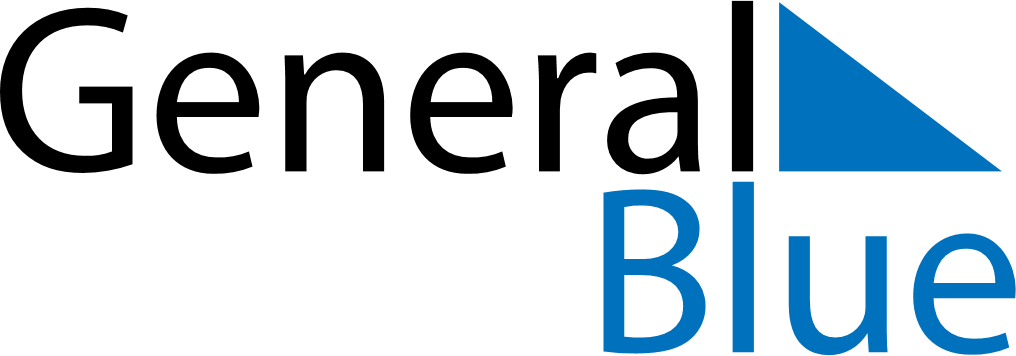 January 2024January 2024January 2024January 2024January 2024January 2024Orono, Maine, United StatesOrono, Maine, United StatesOrono, Maine, United StatesOrono, Maine, United StatesOrono, Maine, United StatesOrono, Maine, United StatesSunday Monday Tuesday Wednesday Thursday Friday Saturday 1 2 3 4 5 6 Sunrise: 7:12 AM Sunset: 4:03 PM Daylight: 8 hours and 50 minutes. Sunrise: 7:12 AM Sunset: 4:03 PM Daylight: 8 hours and 51 minutes. Sunrise: 7:12 AM Sunset: 4:04 PM Daylight: 8 hours and 52 minutes. Sunrise: 7:12 AM Sunset: 4:05 PM Daylight: 8 hours and 53 minutes. Sunrise: 7:12 AM Sunset: 4:06 PM Daylight: 8 hours and 54 minutes. Sunrise: 7:12 AM Sunset: 4:07 PM Daylight: 8 hours and 55 minutes. 7 8 9 10 11 12 13 Sunrise: 7:12 AM Sunset: 4:08 PM Daylight: 8 hours and 56 minutes. Sunrise: 7:12 AM Sunset: 4:09 PM Daylight: 8 hours and 57 minutes. Sunrise: 7:11 AM Sunset: 4:10 PM Daylight: 8 hours and 59 minutes. Sunrise: 7:11 AM Sunset: 4:12 PM Daylight: 9 hours and 0 minutes. Sunrise: 7:11 AM Sunset: 4:13 PM Daylight: 9 hours and 2 minutes. Sunrise: 7:10 AM Sunset: 4:14 PM Daylight: 9 hours and 3 minutes. Sunrise: 7:10 AM Sunset: 4:15 PM Daylight: 9 hours and 5 minutes. 14 15 16 17 18 19 20 Sunrise: 7:09 AM Sunset: 4:16 PM Daylight: 9 hours and 6 minutes. Sunrise: 7:09 AM Sunset: 4:18 PM Daylight: 9 hours and 8 minutes. Sunrise: 7:08 AM Sunset: 4:19 PM Daylight: 9 hours and 10 minutes. Sunrise: 7:08 AM Sunset: 4:20 PM Daylight: 9 hours and 12 minutes. Sunrise: 7:07 AM Sunset: 4:21 PM Daylight: 9 hours and 14 minutes. Sunrise: 7:07 AM Sunset: 4:23 PM Daylight: 9 hours and 16 minutes. Sunrise: 7:06 AM Sunset: 4:24 PM Daylight: 9 hours and 18 minutes. 21 22 23 24 25 26 27 Sunrise: 7:05 AM Sunset: 4:25 PM Daylight: 9 hours and 20 minutes. Sunrise: 7:04 AM Sunset: 4:27 PM Daylight: 9 hours and 22 minutes. Sunrise: 7:04 AM Sunset: 4:28 PM Daylight: 9 hours and 24 minutes. Sunrise: 7:03 AM Sunset: 4:29 PM Daylight: 9 hours and 26 minutes. Sunrise: 7:02 AM Sunset: 4:31 PM Daylight: 9 hours and 28 minutes. Sunrise: 7:01 AM Sunset: 4:32 PM Daylight: 9 hours and 31 minutes. Sunrise: 7:00 AM Sunset: 4:33 PM Daylight: 9 hours and 33 minutes. 28 29 30 31 Sunrise: 6:59 AM Sunset: 4:35 PM Daylight: 9 hours and 35 minutes. Sunrise: 6:58 AM Sunset: 4:36 PM Daylight: 9 hours and 38 minutes. Sunrise: 6:57 AM Sunset: 4:38 PM Daylight: 9 hours and 40 minutes. Sunrise: 6:56 AM Sunset: 4:39 PM Daylight: 9 hours and 43 minutes. 